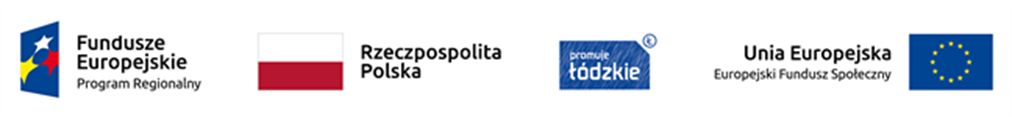 Projekt nr RPLD.11.03.01-10-0052/19, pn.  „Twoja przyszłość – nasze doświadczenia”, 
współfinansowany ze środków Europejskiego Funduszu Społecznego 
w ramach Regionalnego Programu Operacyjnego Województwa Łódzkiego na lata 2014-2020Harmonogram zajęćZadanie 3: Zajęcia z zakresu agrotroniki dla uczniów kształcących się w zawodzie technik mechanizacji rolnictwa, technik mechanizacji rolnictwa i agrotroniki oraz technik agrobiznesu, umożliwiające podnoszenie umiejętności i kompetencji zawodowych.Prowadzący: Jacek Walczak                                                                                                                                               Jacek WalczakNr zajęćDataDzień tygodniaCzas trwania zajęćLiczba godzinEDYCJA IEDYCJA IEDYCJA IEDYCJA I128.09.2020 r.poniedziałek1415-16152205.10. 2020 r.poniedziałek1415-16152312.10. 2020 r.poniedziałek1415-16152419.10. 2020 r.poniedziałek1415-16152526.10. 2020 r.poniedziałek1415-16152609.11. 2020 r.poniedziałek1415-16152716.11. 2020 r.poniedziałek1415-16152823.11. 2020 r.poniedziałek1415-16152930.11. 2020 r.poniedziałek1415-161521007.12. 2020 r.poniedziałek1415-161521114.12. 2020 r.poniedziałek1415-161521211.01. 2021 r.poniedziałek1415-161521318.01. 2021 r.poniedziałek1415-161521425.01. 2021 r.poniedziałek1415-161521501.02. 2021 r.poniedziałek1415-161521608.02. 2021 r.poniedziałek1415-161521715.02. 2021 r.poniedziałek1415-161521822.02.2021 r.poniedziałek1415-161521901.03.2021 r.poniedziałek1415-161522008.03.2021 r.poniedziałek1415-161522115.03.2021 r.poniedziałek1415-161522222.03.2021 r.poniedziałek1415-161522329.03.2021 r.poniedziałek1415-161522405.04.2021 r.poniedziałek1415-161522512.04.2021 r.poniedziałek1415-161522619.04.2021 r.poniedziałek1415-161522726.04.2021 r.poniedziałek1415-161522810.05.2021 r.poniedziałek1415-161522917.05.2021 r.poniedziałek1415-161523024.05.2021 r.poniedziałek1415-16152